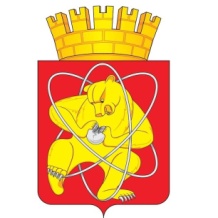 Городской округ «Закрытое административно – территориальное образование Железногорск Красноярского края»СОВЕТ ДЕПУТАТОВ  ЗАТО  г. ЖЕЛЕЗНОГОРСК РЕШЕНИЕ____________ 2021                                                 					       № __________г. Железногорск       г. Железногорск       Об утверждении положения о муниципальном контроле на автомобильном транспорте, городском наземном электрическом транспорте и в дорожном хозяйстве на территории муниципального образования ЗАТО Железногорск Красноярского краяВ соответствии c Федеральными законами от 06.10.2003 № 131-ФЗ «Об общих принципах организации местного самоуправления в Российской Федерации», от 08.11.2007 № 259-ФЗ «Устав автомобильного транспорта и городского наземного электрического транспорта», от 08.11.2007 № 257-ФЗ «Об автомобильных дорогах и о дорожной деятельности в Российской Федерации и о внесении изменений в отдельные законодательные акты Российской Федерации», от 31.07.2020 № 248-ФЗ «О государственном контроле (надзоре) и муниципальном контроле в Российской Федерации», от 26.12.2008 № 294-ФЗ «О защите прав юридических лиц и индивидуальных предпринимателей при осуществлении государственного контроля (надзора) и муниципального контроля» Совет депутатов ЗАТО г. Железногорск РЕШИЛ:1. Утвердить положения о муниципальном контроле на автомобильном транспорте, городском наземном электрическом транспорте и в дорожном хозяйстве на территории муниципального образования ЗАТО Железногорск Красноярского края (приложение).2.	Опубликовать настоящее решение в газете «Город и горожане», а так же разместить в сети «Интернет» на официальном сайте городского округа «Закрытое административно-территориальное образование Железногорск Красноярского края» (www.admk26.ru).3.	Контроль над исполнением настоящего решения возложить на председателя постоянной комиссии Совета депутатов ЗАТО г. Железногорск по вопросам экономики, собственности и ЖКХ Д.А. Матроницкого.4. Настоящее решение вступает в силу после его официального опубликования, но не ранее 1 января 2022 года.Приложение к решению Совета депутатов ЗАТО Железногорск от _____________ № _________Положение о муниципальном контроле на автомобильном транспорте, городском наземном электрическом транспорте и в дорожном хозяйстве на территории муниципального образования ЗАТО Железногорск Красноярского краяОбщие положения1. Настоящее Положение устанавливает порядок осуществления муниципального контроля на автомобильном транспорте, городском наземном электрическом транспорте и в дорожном хозяйстве на территории муниципального образования ЗАТО Железногорск Красноярского края (далее – муниципальный контроль).Муниципальный контроль осуществляется посредством профилактики нарушений обязательных требований, организации и проведения контрольных (надзорных) мероприятий, принятия предусмотренных законодательством Российской Федерации мер по пресечению, предупреждению и (или) устранению последствий выявленных нарушений обязательных требований.2. Предметом муниципального контроля является соблюдение обязательных требований:1) в области автомобильных дорог и дорожной деятельности, установленных в отношении автомобильных дорог местного значения:а) к эксплуатации объектов дорожного сервиса, размещенных в полосах отвода и (или) придорожных полосах автомобильных дорог общего пользования;б) к осуществлению работ по капитальному ремонту, ремонту и содержанию автомобильных дорог общего пользования и искусственных дорожных сооружений на них (включая требования к дорожно-строительным материалам и изделиям) в части обеспечения сохранности автомобильных дорог;2) установленных в отношении перевозок по муниципальным маршрутам регулярных перевозок (за исключением муниципальных маршрутов регулярных перевозок в границах субъектов Российской Федерации - городов федерального значения Москвы, Санкт-Петербурга и Севастополя), не относящихся к предмету федерального государственного контроля (надзора) на автомобильном транспорте, городском наземном электрическом транспорте и в дорожном хозяйстве в области организации регулярных перевозок.Предметом муниципального контроля является также исполнение решений, принимаемых по результатам контрольных мероприятий.3. Муниципальный контроль осуществляется Администрацией закрытого административно-территориального образования город Железногорск (далее — Администрация ЗАТО г. Железногорск, контрольный орган).4. Непосредственное осуществление муниципального контроля возлагается на Управление городского хозяйства Администрации ЗАТО г. Железногорск (далее – Управление городского хозяйства).Должностными лицами, осуществляющими муниципальный контроль, являются: 1) руководитель Управления городского хозяйства Администрации ЗАТО г. Железногорск;2) начальник отдела коммуникаций Управления городского хозяйства Администрации ЗАТО г. Железногорск;3) главный специалист отдела коммуникаций Управления городского хозяйства Администрации ЗАТО г. Железногорск;4) ведущий специалист отдела коммуникаций Управления городского хозяйства Администрации ЗАТО г. Железногорск.Должностными лицами Администрации, уполномоченными на принятие решения о проведении контрольных (надзорных) мероприятий, являются:1) Глава Администрации ЗАТО г. Железногорск;2) Первый заместитель Главы Администрации ЗАТО г. Железногорск;3) Руководитель Управления городского хозяйства Администрации ЗАТО г. Железногорск.5. Должностные лица, осуществляющие муниципальный контроль, при осуществлении муниципального контроля, имеют права, обязанности и несут ответственность в соответствии с Федеральным законом от 31.07.2020 № 248-ФЗ «О государственном контроле (надзоре) и муниципальном контроле в Российской Федерации» и иными федеральными законами.6. Муниципального контроля осуществляется в отношении граждан, в том числе осуществляющих деятельность в качестве индивидуальных предпринимателей, организаций, в том числе коммерческих и некоммерческих организаций любых форм собственности и организационно-правовых форм и органов местного самоуправления (далее — контролируемые лица). 7. Объектами муниципального контроля являются:1) деятельность, действия (бездействие) контролируемых лиц, в рамках которых должны соблюдаться обязательные требования, в том числе предъявляемые к гражданам и организациям, осуществляющим деятельность, действия (бездействие) в области автомобильных дорог и дорожной деятельности, перевозок по муниципальным маршрутам регулярных перевозок (за исключением муниципальных маршрутов регулярных перевозок в границах субъектов Российской Федерации - городов федерального значения Москвы, Санкт-Петербурга и Севастополя), не относящихся к предмету федерального государственного контроля (надзора) на автомобильном транспорте, городском наземном электрическом транспорте и в дорожном хозяйстве в области организации регулярных перевозок;2) результаты деятельности контролируемых лиц, в том числе продукция (товары), работы и услуги, к которым предъявляются обязательные требования законодательством  в области автомобильных дорог и дорожной деятельности, перевозок по муниципальным маршрутам регулярных перевозок (за исключением муниципальных маршрутов регулярных перевозок в границах субъектов Российской Федерации - городов федерального значения Москвы, Санкт-Петербурга и Севастополя), не относящихся к предмету федерального государственного контроля (надзора) на автомобильном транспорте, городском наземном электрическом транспорте и в дорожном хозяйстве в области организации регулярных перевозок;3) здания, помещения, сооружения, линейные объекты, территории, включая водные, земельные и лесные участки, оборудование, устройства, предметы, материалы, транспортные средства, компоненты природной среды, природные и природно-антропогенные объекты, другие объекты, которыми контролируемые лица владеют и (или) пользуются, компоненты природной среды, природные и природно-антропогенные объекты, не находящиеся во владении и (или) пользовании контролируемых лиц, к которым предъявляются обязательные требования (далее - производственные объекты) в области автомобильных дорог и дорожной деятельности, перевозок по муниципальным маршрутам регулярных перевозок (за исключением муниципальных маршрутов регулярных перевозок в границах субъектов Российской Федерации - городов федерального значения Москвы, Санкт-Петербурга и Севастополя), не относящихся к предмету федерального государственного контроля (надзора) на автомобильном транспорте, городском наземном электрическом транспорте и в дорожном хозяйстве в области организации регулярных перевозок.8. Контрольный орган осуществляет учет объектов муниципального контроля. Учет объектов контроля осуществляется путем ведения журнала учета объектов контроля, оформляемого в соответствии с типовой формой, утверждаемой Администрацией ЗАТО г. Железногорск. Контрольный орган обеспечивает актуальность сведений об объектах контроля в журнале учета объектов контроля. При сборе, обработке, анализе и учете сведений об объектах контроля для целей их учета Контрольный орган использует информацию, представляемую ей в соответствии с нормативными правовыми актами, информацию, получаемую в рамках межведомственного взаимодействия, а также общедоступную информацию. При осуществлении учета объектов контроля на контролируемых лиц не может возлагаться обязанность по представлению сведений, документов, если иное не предусмотрено федеральными законами, а также если соответствующие сведения, документы содержатся в государственных или муниципальных информационных ресурсах.9. К отношениям, связанным с осуществлением  муниципального контроля, организацией и проведением профилактических мероприятий, контрольных (надзорных) мероприятий применяются положения Федерального закона от 31.07.2020 № 248-ФЗ «О государственном контроле (надзоре) и муниципальном контроле в Российской Федерации».10. Система оценки и управления рисками при осуществлении муниципального контроля не применяется.11. Решения и действия (бездействие) должностных лиц, осуществляющих муниципальный контроль, могут быть обжалованы в порядке, установленном законодательством Российской Федерации.Досудебный порядок подачи жалоб, установленный главой 9 Федерального закона от 31.07.2020 № 248-ФЗ «О государственном контроле (надзоре) и муниципальном контроле в Российской Федерации», при осуществлении муниципального контроля не применяется. 12. Оценка результативности и эффективности осуществления муниципального контроля осуществляется на основании статьи 30 Федерального закона от 31.07.2020 № 248-ФЗ «О государственном контроле (надзоре) и муниципальном контроле в Российской Федерации».Ключевые показатели муниципального контроля и их целевые значения, индикативные показатели для муниципального контроля утверждаются Советом депутатов ЗАТО г. Железногорск.Профилактика рисков причинения вреда (ущерба) охраняемым законом ценностям при осуществлении муниципального контроля13. Профилактические мероприятия проводятся Контрольным органом в целях стимулирования добросовестного соблюдения обязательных требований контролируемыми лицами и направлены на снижение риска причинения вреда (ущерба), а также являются приоритетным по отношению к проведению контрольных (надзорных) мероприятий.14. Профилактические мероприятия осуществляются на основании ежегодной Программы профилактики рисков причинения вреда (ущерба) охраняемым законом ценностям, утверждаемой Администрацией ЗАТО г. Железногорск в порядке, установленном постановлением Правительства Российской Федерации от 25.06.2021 № 990 «Об утверждении Правил разработки и утверждения контрольными (надзорными) органами программы профилактики рисков причинения вреда (ущерба) охраняемым законом ценностям».15. При осуществлении муниципального контроля могут проводиться следующие виды профилактических мероприятий:1) информирование;2) консультирование.16. Информирование осуществляется посредством размещения Контрольным органом сведений, предусмотренных частью 3 статьи 46 Федерального закона от 31.07.2020 № 248-ФЗ «О государственном контроле (надзоре) и муниципальном контроле в Российской Федерации» на официальном сайте городского округа «Закрытое административно-территориальное образование город Железногорск Красноярского края» в информационно-телекоммуникационной сети «Интернет»: www.admk26.ru (далее — официальный сайт), в средствах массовой информации, через личные кабинеты контролируемых лиц в государственных информационных системах (при их наличии) и в иных формах.Размещенные сведения на указанном официальном сайте поддерживаются в актуальном состоянии и обновляются в срок не позднее 5 рабочих дней с момента их изменения.17. Консультирование контролируемых лиц и их представителей осуществляется должностными лицами, осуществляющими муниципальный контроль, по обращениям контролируемых лиц и их представителей по вопросам, связанным с организацией и осуществлением муниципального контроля.Консультирование осуществляется без взимания платы.Консультирование может осуществляться уполномоченным Контрольным должностным лицом, должностным лицом, осуществляющим муниципальный контроль, по телефону, посредством видео-конференц-связи, на личном приеме, либо в ходе проведения профилактических мероприятий, контрольных (надзорных) мероприятий.Время консультирования не должно превышать 15 минут.Личный прием граждан проводится:1) руководителем Управления городского хозяйства Администрации ЗАТО г. Железногорск;2) начальником отдела коммуникаций Управления городского хозяйства Администрации ЗАТО г. Железногорск;3) главным специалистом отдела коммуникаций Управления городского хозяйства Администрации ЗАТО г. Железногорск;4) ведущим специалистом отдела коммуникаций Управления городского хозяйства Администрации ЗАТО г. Железногорск.Информация о месте приема, а также об установленных для приема днях и часах размещается на официальном сайте.Консультирование осуществляется по следующим вопросам:1) организация и осуществление муниципального контроля;2) порядок осуществления профилактических, контрольных (надзорных) мероприятий, установленных настоящим положением.Консультирование в письменной форме осуществляется должностными лицами, осуществляющими муниципальный контроль, в следующих случаях:1) контролируемым лицом представлен письменный запрос о предоставлении письменного ответа по вопросам консультирования;2) за время консультирования предоставить ответ на поставленные вопросы невозможно;3) ответ на поставленные вопросы требует дополнительного запроса сведений от органов власти или иных лиц.Рассмотрение письменных обращений осуществляется в порядке и сроки, установленные Федеральным законом от 02.05.2006 № 59-ФЗ «О порядке рассмотрения обращений граждан Российской Федерации».Если поставленные во время консультирования вопросы не относятся к сфере муниципального контроля даются необходимые разъяснения по обращению в соответствующие органы власти или к соответствующим должностным лицам.Должностные лица Контрольного органа осуществляют учет консультирований, который проводится посредством внесения соответствующей записи в журнал консультирования, форма которого утверждается Администрацией ЗАТО г. Железногорск.При проведении консультирования во время контрольных (надзорных) мероприятий запись о проведенной консультации отражается в акте контрольного (надзорного) мероприятия.В случае, если в течение календарного года поступило пять и более однотипных (по одним и тем же вопросам) обращений контролируемых лиц и их представителей, консультирование по таким обращениям осуществляется посредством размещения на официальном сайте письменного разъяснения, подписанного уполномоченным должностным лицом, без указания в таком разъяснении сведений, отнесенных к категории ограниченного доступа.Порядок организации муниципального контроля18. В рамках осуществления муниципального контроля при взаимодействии с контролируемым лицом проводятся следующие контрольные (надзорные) мероприятия:1) инспекционный визит;2) документарная проверка;3) выездная проверка.19. Контрольные (надзорные) мероприятия, за исключением контрольных (надзорных) мероприятий без взаимодействия, могут проводиться на внеплановой основе. Плановые контрольные (надзорные) мероприятия при осуществлении муниципального контроля не проводятся.20. Внеплановые контрольные (надзорные) мероприятия проводятся при наличии оснований, предусмотренных пунктами 1, 3, 4, 5 части 1 статьи 57 Федерального закона от 31.07.2020 № 248-ФЗ «О государственном контроле (надзоре) и муниципальном контроле в Российской Федерации».Конкретный вид и содержание внепланового контрольного (надзорного) мероприятия (перечень контрольных (надзорных) действий) устанавливается в решении о проведении внепланового контрольного (надзорного) мероприятия. 21. Контрольные (надзорные) мероприятия без взаимодействия проводятся на основании заданий уполномоченных должностных лиц контрольного (надзорного) органа, включая задания, содержащиеся в планах работы Контрольного органа, в том числе в случаях, установленных Федеральным законом от 31.07.2020 № 248-ФЗ «О государственном контроле (надзоре) и муниципальном контроле в Российской Федерации». В отношении проведения наблюдения за соблюдением обязательных требований, выездного обследования не требуется принятие решения о проведении данного контрольного (надзорного) мероприятия, предусмотренного пунктом 31 настоящего Положения. Контрольные (надзорные) мероприятия22. Инспекционный визит проводится по месту нахождения (осуществления деятельности) контролируемого лица (его филиалов, представительств, обособленных структурных подразделений) либо объекта надзора.В ходе инспекционного визита могут совершаться следующие контрольные (надзорные) действия:- осмотр;- опрос;- получение письменных объяснений;- инструментальное обследование.- истребование документов, которые в соответствии с обязательными требованиями должны находиться в месте нахождения (осуществления деятельности) контролируемого лица (его филиалов, представительств, обособленных структурных подразделений) либо объекта контроля;- экспертиза.Инспекционный визит проводится без предварительного уведомления контролируемого лица.Срок проведения инспекционного визита в одном месте осуществления деятельности либо на одном производственном объекте (территории) не может превышать один рабочий день.23. В ходе документарной проверки рассматриваются документы контролируемых лиц, имеющиеся в распоряжении Администрации ЗАТО г. Железногорск, результаты предыдущих контрольных (надзорных) мероприятий, материалы рассмотрения дел об административных правонарушениях и иные документы о результатах осуществления в отношении этого контролируемого лица муниципального контроля.В ходе документарной проверки могут совершаться следующие контрольные (надзорные) действия:- получение письменных объяснений;- истребование документов.Срок проведения документарной проверки не может превышать десять рабочих дней. В указанный срок не включается период с момента направления Контрольным органом контролируемому лицу требования представить необходимые для рассмотрения в ходе документарной проверки документы до момента представления указанных в требовании документов в Контрольный орган, а также период с момента направления контролируемому лицу информации Контрольным органом, о выявлении ошибок и (или) противоречий в представленных контролируемым лицом документах либо о несоответствии сведений, содержащихся в этих документах, сведениям, содержащимся в имеющихся у Контрольного органа, документах и (или) полученным при осуществлении муниципального контроля, и требования представить необходимые пояснения в письменной форме до момента представления указанных пояснений в Контрольный орган.24. Выездная проверка проводится посредством взаимодействия с конкретным контролируемым лицом, владеющим производственными объектами и (или) использующим их, в целях оценки соблюдения таким лицом обязательных требований, а также оценки выполнения решений контрольного (надзорного) органа.В ходе выездной проверки могут совершаться следующие контрольные (надзорные) действия:- осмотр;- досмотр;- опрос;- получение письменных объяснений;- истребование документов;- инструментальное обследование.Срок проведения выездной проверки не может превышать десять рабочих дней. В отношении одного субъекта малого предпринимательства общий срок взаимодействия в ходе проведения выездной проверки не может превышать пятьдесят часов для малого предприятия и пятнадцать часов для микропредприятия, за исключением выездной проверки, основанием для проведения которой является пункт 6 части 1 статьи 57 от 31.07.2020 № 248-ФЗ Федерального закона «О государственном контроле (надзоре) и муниципальном контроле в Российской Федерации» и которая для микропредприятия не может продолжаться более сорока часов. 24. Под наблюдением за соблюдением обязательных требований (мониторингом безопасности) понимается сбор, анализ данных об объектах контроля, имеющихся у Контрольного органа, в том числе данных, которые поступают в ходе межведомственного информационного взаимодействия, предоставляются контролируемыми лицами в рамках исполнения обязательных требований, а также данных, содержащихся в государственных и муниципальных информационных системах, данных из сети «Интернет», иных общедоступных данных, а также данных полученных с использованием работающих в автоматическом режиме технических средств фиксации правонарушений, имеющих функции фото- и киносъемки, видеозаписи.Форма задания должностного лица об осуществлении наблюдения за соблюдением обязательных требований (мониторинг безопасности) утверждается Администрацией ЗАТО г. Железногорск. Если в ходе наблюдения за соблюдением обязательных требований (мониторинга безопасности) выявлены факты причинения вреда (ущерба) или возникновения угрозы причинения вреда (ущерба) охраняемым законом ценностям, сведения о нарушениях обязательных требований, о готовящихся нарушениях обязательных требований или признаках нарушений обязательных требований, Контрольным органом могут быть приняты следующие решения:1) решение о проведении внепланового контрольного (надзорного) мероприятия в соответствии с п. 20 настоящего Положения;2) решение об объявлении предостережения.26. Контрольные (надзорные) мероприятия, за исключением контрольных (надзорных) мероприятий без взаимодействия, проводятся путем совершения должностными лицами, осуществляющими муниципальный контроль, и лицами, привлекаемыми к проведению контрольного (надзорного) мероприятия, контрольных (надзорных) действий в порядке, установленном Федеральным законом «О государственном контроле (надзоре) и муниципальном контроле в Российской Федерации».27. Случаями, при наступлении которых индивидуальный предприниматель, гражданин, являющиеся контролируемыми лицами, вправе в соответствии с частью 8 статьи 31 Федерального закона от 31.07.2020 № 248-ФЗ «О государственном контроле (надзоре) и муниципальном контроле в Российской Федерации», представить в Контрольный орган информацию о невозможности присутствия при проведении контрольного (надзорного) мероприятия являются:1) нахождение на стационарном лечении в медицинском учреждении;2) нахождение за пределами Российской Федерации;3 ) нахождения в служебной командировке4) административный арест;5) избрание в отношении подозреваемого в совершении преступления физического лица меры пресечения в виде: подписки о невыезде и надлежащем поведении, запрете определенных действий, заключения под стражу, домашнего ареста. 6) наступление обстоятельств непреодолимой силы, препятствующих присутствию лица при проведении контрольного (надзорного) мероприятия (военные действия, катастрофа, стихийное бедствие, крупная авария, эпидемия и другие чрезвычайные обстоятельства).Информация лица должна содержать:а) описание обстоятельств непреодолимой силы и их продолжительность;б) сведения о причинно-следственной связи между возникшими обстоятельствами непреодолимой силы и невозможностью либо задержкой присутствия при проведении контрольного (надзорного) мероприятия;в) указание на срок, необходимый для устранения обстоятельств, препятствующих присутствию при проведении контрольного (надзорного) мероприятия.При предоставлении указанной информации проведение контрольного (надзорного) мероприятия переносится Контрольным органом на срок, необходимый для устранения обстоятельств, послуживших поводом для данного обращения индивидуального предпринимателя, гражданина.28. Для фиксации должностными лицами, осуществляющими муниципальный контроль, и лицами, привлекаемыми к совершению контрольных (надзорных) действий, доказательств нарушений обязательных требований могут использоваться фотосъемка, аудио- и видеозапись, иные способы фиксации доказательств, за исключением случаев фиксации:1) сведений, отнесенных законодательством Российской Федерации к государственной тайне;2) объектов, территорий, которые законодательством Российской Федерации отнесены к режимным и особо важным объектам.Фотографии, аудио- и видеозаписи, используемые для фиксации доказательств, должны позволять однозначно идентифицировать объект фиксации, отражающий нарушение обязательных требований, время фиксации объекта. Фотографии, аудио- и видеозаписи, используемые для доказательств нарушений обязательных требований, прикладываются к акту контрольного (надзорного) мероприятия.29. Результаты контрольного (надзорного) мероприятия оформляются в порядке, установленном Федеральным законом от 31.07.2020 № 248-ФЗ «О государственном контроле (надзоре) и муниципальном контроле в Российской Федерации».30. В случае выявления при проведении контрольного (надзорного) мероприятия нарушений обязательных требований контролируемым лицом Контрольным органом в пределах полномочий, предусмотренных законодательством Российской Федерации, обязан:1) выдать после оформления акта контрольного (надзорного) мероприятия контролируемому лицу предписание об устранении выявленных нарушений с указанием разумных сроков их устранения и (или) о проведении мероприятий по предотвращению причинения вреда (ущерба) охраняемым законом ценностям, а также других мероприятий, предусмотренных федеральным законом о муниципальном контроле;2) незамедлительно принять предусмотренные законодательством Российской Федерации меры по недопущению причинения вреда (ущерба) охраняемым законом ценностям или прекращению его причинения вплоть до обращения в суд с требованием о принудительном отзыве продукции (товаров), представляющей опасность для жизни, здоровья людей и для окружающей среды, о запрете эксплуатации (использования) зданий, строений, сооружений, помещений, оборудования, транспортных средств и иных подобных объектов и о доведении до сведения граждан, организаций любым доступным способом информации о наличии угрозы причинения вреда (ущерба) охраняемым законом ценностям и способах ее предотвращения в случае, если при проведении контрольного (надзорного) мероприятия установлено, что деятельность гражданина, организации, владеющих и (или) пользующихся объектом контроля, эксплуатация (использование) ими зданий, строений, сооружений, помещений, оборудования, транспортных средств и иных подобных объектов, производимые и реализуемые ими товары, выполняемые работы, оказываемые услуги представляют непосредственную угрозу причинения вреда (ущерба) охраняемым законом ценностям или что такой вред (ущерб) причинен;3) при выявлении в ходе контрольного (надзорного) мероприятия признаков преступления или административного правонарушения направить соответствующую информацию в государственный орган в соответствии со своей компетенцией или при наличии соответствующих полномочий принять меры по привлечению виновных лиц к установленной законом ответственности;4) принять меры по осуществлению контроля за устранением выявленных нарушений обязательных требований, предупреждению нарушений обязательных требований, предотвращению возможного причинения вреда (ущерба) охраняемым законом ценностям, при неисполнении предписания в установленные сроки принять меры по обеспечению его исполнения вплоть до обращения в суд с требованием о принудительном исполнении предписания, если такая мера предусмотрена законодательством;5) рассмотреть вопрос о выдаче рекомендаций по соблюдению обязательных требований, проведении иных мероприятий, направленных на профилактику рисков причинения вреда (ущерба) охраняемым законом ценностям.31. Если выданное предписание об устранении нарушений обязательных требований исполнено контролируемым лицом надлежащим образом в ходе осуществления контрольного (надзорного) мероприятия (или) в установленный в предписании срок, меры, предусмотренные пунктом пп.3 п. 30 настоящего Положения, не принимаются (в части административных правонарушений).32. Контрольный орган осуществляет контроль за исполнением предписаний, иных принятых решений в рамках муниципального контроля.Оценка исполнения контролируемым лицом решений, принятых в соответствии с п. 30 настоящего Положения осуществляется Контрольным органом в порядке, установленном Федеральным законом от 31.07.2020 № 248-ФЗ «О государственном контроле (надзоре) и муниципальном контроле в Российской Федерации».Заключительные положения 33. Настоящее Положение вступает в силу с 1 января 2022 года, за исключением пунктов, для которых настоящим Положением установлены иные сроки вступления их в силу.34. До 31 декабря 2023 года подготовка Контрольным органом в ходе осуществления муниципального контроля документов, информирование контролируемых лиц о совершаемых должностными лицами Контрольного органа действиях и принимаемых решениях, обмен документами и сведениями с контролируемыми лицами осуществляется на бумажном носителе.35. Пункт 12 настоящего Положения вступает в силу с 1 марта 2022 года.Председатель Совета депутатов ЗАТО г. Железногорск____________  С.Д. ПроскурнинГлава ЗАТО г. Железногорск ______________  И. Г. Куксин